Publicado en Madrid el 19/12/2019 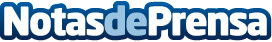 Spotahome manda a sus inquilinos a casa por NavidadCoincidiendo con la época navideña, la proptech española promueve la vuelta a casa sorteando 1.000 euros entre sus seguidores de Instagram y que así puedan visitar de nuevo a sus familiares y amigos durante estas fechas tan señaladasDatos de contacto:Spotahome916611737Nota de prensa publicada en: https://www.notasdeprensa.es/spotahome-manda-a-sus-inquilinos-a-casa-por Categorias: Viaje Comunicación Marketing E-Commerce http://www.notasdeprensa.es